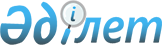 О внесении изменения в решение Восточно-Казахстанского областного маслихата от 21 декабря 2009 года № 17/225-IV "О ставках платы за пользование водными ресурсами поверхностных источников Восточно-Казахстанской области"Решение Восточно-Казахстанского областного маслихата от 09 декабря 2015 года № 34/425-V. Зарегистрировано Департаментом юстиции Восточно-Казахстанской области 12 января 2016 года N 4337
      Примечание РЦПИ.

      В тексте документа сохранена пунктуация и орфография оригинала.

      В соответствии с пунктом 1 статьи 487 Кодекса Республики Казахстан от 10 декабря 2008 года "О налогах и других обязательных платежах в бюджет" (Налоговый кодекс), подпунктом 5) статьи 38 Водного кодекса Республики Казахстан от 9 июля 2003 года, пунктом 5 статьи 6 Закона Республики Казахстан от 23 января 2001 года "О местном государственном управлении и самоуправлении в Республике Казахстан", приказом и.о. Министра сельского хозяйства Республики Казахстан от 14 апреля 2009 года № 223 "Об утверждении методики расчета платы за пользование водными ресурсами поверхностных источников" (зарегистрировано в Реестре государственной регистрации нормативных правовых актов за № 5675) Восточно-Казахстанский областной маслихат РЕШИЛ:

      1. Внести в решение Восточно-Казахстанского областного маслихата от 21 декабря 2009 № 17/225-IV "О ставках платы за пользование водными ресурсами поверхностных источников Восточно-Казахстанской области" (зарегистрировано в Реестре государственной регистрации нормативных правовых актов за № 2523, опубликовано в газетах "Дидар" от 1 февраля 2010 года № 16, "Рудный Алтай" от 2 февраля 2010 года № 16) следующее изменение:

      приложение к указанному решению изложить в новой редакции согласно приложению к настоящему решению.

      2. Настоящее решение вводится в действие по истечении десяти календарных дней после дня его первого официального опубликования.  Ставки платы за пользование водными ресурсами поверхностных источников Восточно-Казахстанской области 
					© 2012. РГП на ПХВ «Институт законодательства и правовой информации Республики Казахстан» Министерства юстиции Республики Казахстан
				
      Председатель сессии 

В. Кошелев

      Секретарь Восточно-Казахстанского

      областного маслихата 

В. Головатюк
Приложение к решению 
 Восточно-Казахстанского
 областного маслихата
 от 9 декабря 2015 года
 № 34/425-V
№
Вид специального водопользования
Единица измерения
Ставки платы, * тенге
1
2
3
4
бассейн реки Иртыш
бассейн реки Иртыш
бассейн реки Иртыш
бассейн реки Иртыш
1
Жилищно-эксплуатационные и коммунальные услуги
тенге/1000 м3
86,8
2
Промышленность, включая теплоэнергетику
тенге/1000 м3
249,5
3
Сельское хозяйство
тенге/1000 м3
70,3
4
Прудовые хозяйства, осуществляющие забор из водных источников
тенге/1000 м3
70,3
5
Гидроэнергетика
тенге/1000 кВт.час.
26,1
6
Водный транспорт
тенге/1000 т. км
9,6
бассейн рек и озер Балхаш и Алаколь
бассейн рек и озер Балхаш и Алаколь
бассейн рек и озер Балхаш и Алаколь
бассейн рек и озер Балхаш и Алаколь
7
Жилищно-эксплуатационные и коммунальные услуги
тенге/1000 м3
79,9
8
Промышленность, включая теплоэнергетику
тенге/1000 м3
220,5
9
Сельское хозяйство
тенге/1000 м3
63,4
10
Прудовые хозяйства, осуществляющие забор из водных источников
тенге/1000 м3
60,6
11
Гидроэнергетика
тенге/1000 кВт.час.
23,4
12
Водный транспорт
тенге/1000 т. км
6,8